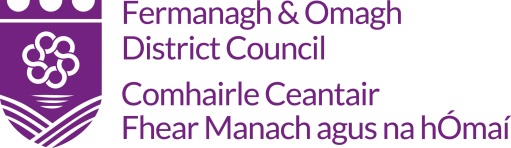 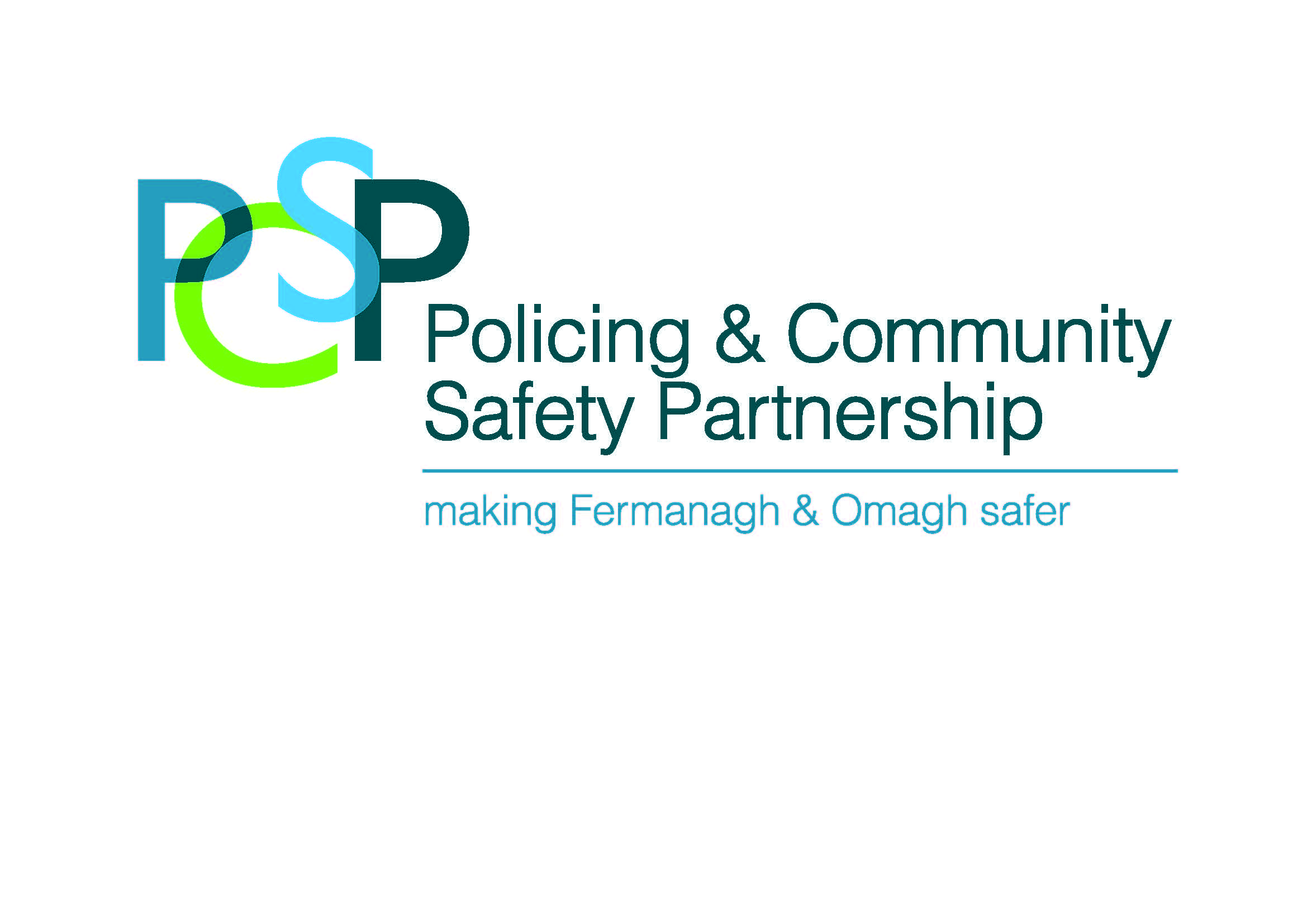 Claim PackPCSP Community Engagement ProjectA sample claim pack can be viewed on the Council’s website: www.fermanaghomagh.com, under Grants Sponsorship & Bursaries / Community Grants or if you require Officer assistance, please contact the Grants & Investment UnitTel: 0300 303 1777   	Email: grants@fermanaghomagh.comFermanagh and Omagh District CouncilChecklistChecklist:  * If you are unable to provide an original bank statement, please see Terms and Conditions for acceptable bank statement formats. Please complete this claim pack once the project has taken place and submit the necessary documentation by the Claimed For By Date Outlined In Your Letter Of Offer.The completed claim pack can emailed to:  grants@fermanaghomagh.comOrPost to:- 	Grants and Investment UnitFermanagh and Omagh District Council                                                               Either:				The GrangeEnniskillen          		 or        	Co Fermanagh				OmaghBT74 7BA  					Co Tyrone      BT79 7BLGrants and Investment - Expenditure FormIs applicant group VAT registered:  …YES / NO….. (please circle)  Declaration:   I certify that all the figures provided in respect of this project / event has been verified to be true and accurate.                        I certify that all documents are held to support all the figures included on this claim form and in relation to all income and expenditure associated with the project/event.	Signed: ____________________________________________	Position: _________________________________________ 	Date: ________________________Witnessed by: _______________________________________	Position: __________________________________________ 	Date: ________________________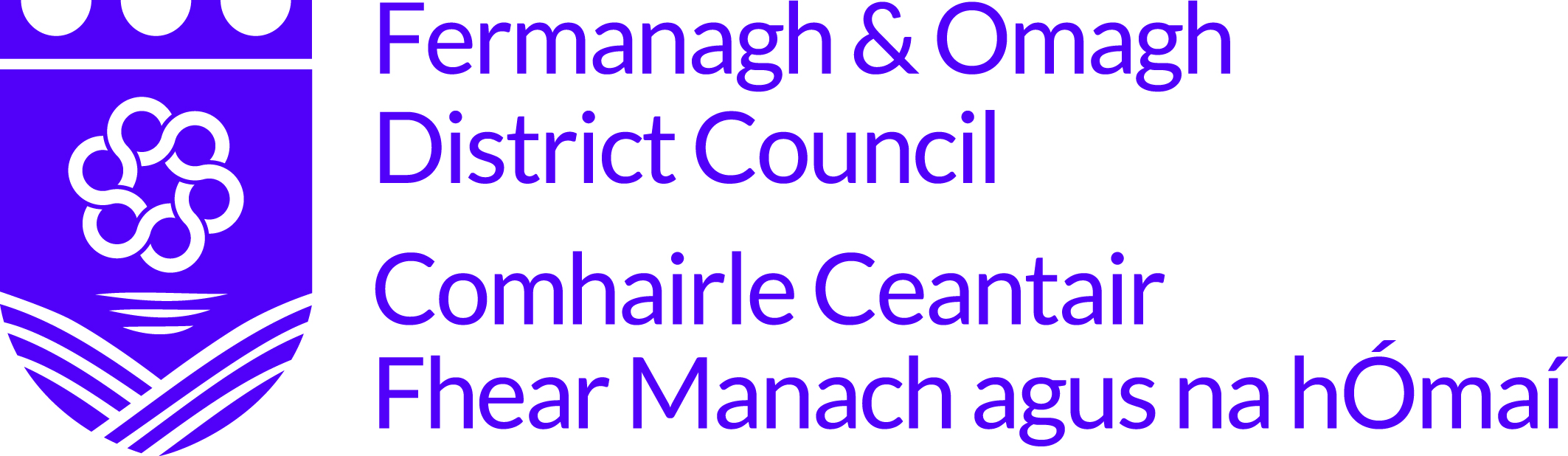 End of Project Reporting FormFermanagh and Omagh District Council will ask for regular reporting updates. Please note, Fermanagh and Omagh District Council reserve the right to contact you for further information and seek clarification if deemed necessary and if requested by any other funder providing funding to this projectPlease note that the completion of this form is an essential requirement of the funding awarded.  You will be required to provide regular monitoring returns throughout the duration of your project. Please return completed form to grants@fermanaghomagh.comOrganisationProject TitleContact PersonContact DetailsAmount AwardedYES/NO1.Completed Expenditure Form (Signed by two office bearers, attached)2.Original Invoices(Please note if emailing, please retain originals as they may be requested at a later date)3.ProcurementQuotations Please refer to Point 2 of your Letter of Offer - Terms & Conditions. Original Quotations must be submitted with claim4.Bank Statements*(Please note if emailing, please retain originals as they may be requested at a later date)5.Evidence of Outputs & Specific Requirements (As Outlined in Your Letter of Offer)6.Bank Automated Clearing System - (BACS Form)(attached)7.PCSP – End of Project Reporting Form (attached)8.Any other Information as RequestedName Of Organisation: Name Of Organisation: Name Of Organisation: Name Of Organisation: Name Of Organisation: Name Of Organisation: Name Of Organisation: Name Of Organisation: Name Of Organisation: Name Of Organisation: Name Of Organisation: Project Title:  Project Title:  Project Title:  Project Title:  Project Title:  Project Title:  Project Title:  Project Title:  Project Title:  Project Title:  Project Title:  Grant Funding Awarded: Grant Funding Awarded: Grant Funding Awarded: Grant Funding Awarded: Grant Funding Awarded: Grant Funding Awarded: Grant Funding Awarded: Grant Funding Awarded: Grant Funding Awarded: Grant Funding Awarded: Grant Funding Awarded: Grant Funding Claimed: Grant Funding Claimed: Grant Funding Claimed: Grant Funding Claimed: Grant Funding Claimed: Grant Funding Claimed: Grant Funding Claimed: Grant Funding Claimed: Grant Funding Claimed: Grant Funding Claimed: Grant Funding Claimed: Invoice DateDescription of Eligible ExpenditureSupplierDate PaidCheque Number/ Debit or Credit Card RefNetVatTotalOffice UseOffice UseOffice UseInvoice DateDescription of Eligible ExpenditureSupplierDate PaidCheque Number/ Debit or Credit Card RefNetVatTotalInvBSChqChqTotalTotalOFFICIAL USE ONLYChecked: ____________________________________________________________  (Grants & Investment Officer/Project Officer)      Date: _________________________ Comments: __________________________________________________________________________________________________________________________________ BANK AUTOMATED CLEARING SYSTEM (BACS)BANK AUTOMATED CLEARING SYSTEM (BACS)BANK AUTOMATED CLEARING SYSTEM (BACS)BANK AUTOMATED CLEARING SYSTEM (BACS)BANK AUTOMATED CLEARING SYSTEM (BACS)BANK AUTOMATED CLEARING SYSTEM (BACS)BANK AUTOMATED CLEARING SYSTEM (BACS)BANK AUTOMATED CLEARING SYSTEM (BACS)BANK AUTOMATED CLEARING SYSTEM (BACS)BANK AUTOMATED CLEARING SYSTEM (BACS)BANK AUTOMATED CLEARING SYSTEM (BACS)In order to process your grant payment FODC require your bank account details. In order to process your grant payment FODC require your bank account details. In order to process your grant payment FODC require your bank account details. In order to process your grant payment FODC require your bank account details. In order to process your grant payment FODC require your bank account details. In order to process your grant payment FODC require your bank account details. In order to process your grant payment FODC require your bank account details. In order to process your grant payment FODC require your bank account details. In order to process your grant payment FODC require your bank account details. In order to process your grant payment FODC require your bank account details. In order to process your grant payment FODC require your bank account details. To facilitate this please complete and return this form along with your grant aid claim.To facilitate this please complete and return this form along with your grant aid claim.To facilitate this please complete and return this form along with your grant aid claim.To facilitate this please complete and return this form along with your grant aid claim.To facilitate this please complete and return this form along with your grant aid claim.To facilitate this please complete and return this form along with your grant aid claim.To facilitate this please complete and return this form along with your grant aid claim.To facilitate this please complete and return this form along with your grant aid claim.To facilitate this please complete and return this form along with your grant aid claim.To facilitate this please complete and return this form along with your grant aid claim.To facilitate this please complete and return this form along with your grant aid claim.To facilitate this please complete and return this form along with your grant aid claim.NAME OF ORGANISATION/INDIVIDUAL:NAME OF ORGANISATION/INDIVIDUAL:NAME OF ORGANISATION/INDIVIDUAL:NAME OF ORGANISATION/INDIVIDUAL:ADDRESS:ADDRESS:POSTCODE:POSTCODE:TELEPHONE:TELEPHONE:BANK NAME & ADDRESS:BANK NAME & ADDRESS:BANK NAME & ADDRESS:NAME OF ACCOUNT HOLDER:NAME OF ACCOUNT HOLDER:NAME OF ACCOUNT HOLDER:SORT CODE:SORT CODE:ACCOUNT NO:ACCOUNT NO:BUILDING SOCIETY ROLL NO (if applicable):BUILDING SOCIETY ROLL NO (if applicable):BUILDING SOCIETY ROLL NO (if applicable):BUILDING SOCIETY ROLL NO (if applicable):As a remittance will be issued by email please provide an email address:As a remittance will be issued by email please provide an email address:As a remittance will be issued by email please provide an email address:As a remittance will be issued by email please provide an email address:As a remittance will be issued by email please provide an email address:As a remittance will be issued by email please provide an email address:As a remittance will be issued by email please provide an email address:As a remittance will be issued by email please provide an email address:As a remittance will be issued by email please provide an email address:As a remittance will be issued by email please provide an email address:EMAIL:NAME:SIGNATURE:SIGNATURE:POSITION IN ORGANISATION:POSITION IN ORGANISATION:POSITION IN ORGANISATION:DATE:Name of Organisation/Group:Amount of Funding Awarded: Project ActivityDescribe the project activity undertaken. Where relevant include activities, no. of contact sessions, no. of participants, age category.How were the participants recruited?How did your project address the issues identified?If relevant, how did you involve the PSNI in project delivery?How did you evaluate the project? What methods did you use to evaluate the project e.g., survey, focus group etc. Please share key evaluation material How much did we do?# programmes delivered # participants How well did we do it?#/% participants reporting satisfaction with the programme Is anyone better off?#/% participants more likely to engage with PSNI following programmeHow has the project made a difference in your community?Include any comments from participants or any other anecdotal evidence.How much did we do?# programmes delivered # participants How well did we do it?#/% participants reporting satisfaction with the programme Is anyone better off?#/% participants more likely to engage with PSNI following programmePCSP AcknowledgmentHow did you acknowledge the funding support from the PCSP?Future learningWhat would you change/do differently if running the project in the future?